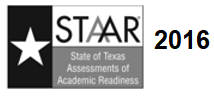 7.2A – 1 (S)									    				one Y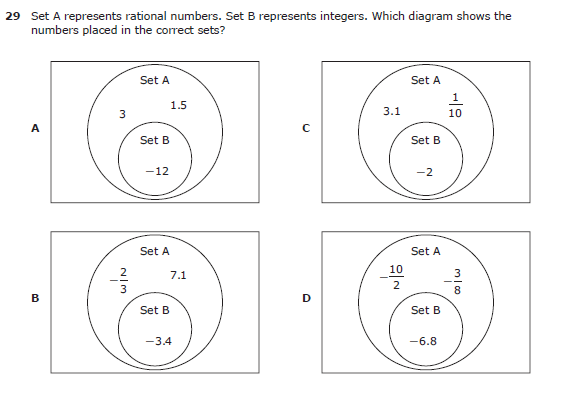 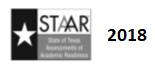 7.2A – 1 (S)									    				two Z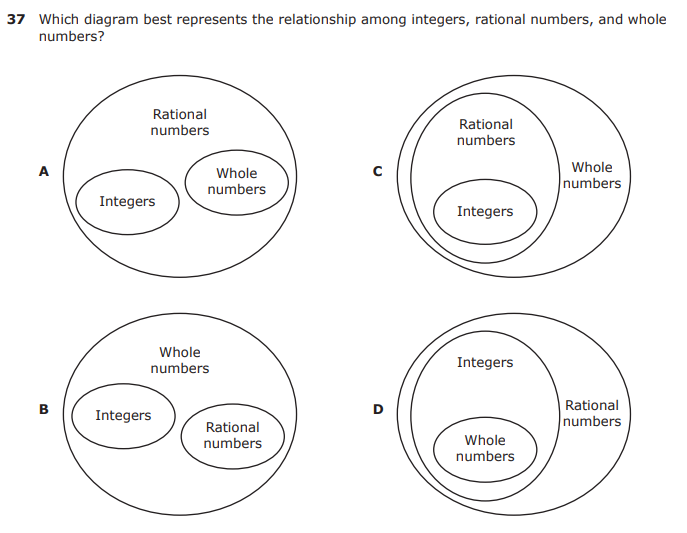 7.3A– 2 (S)									    				three J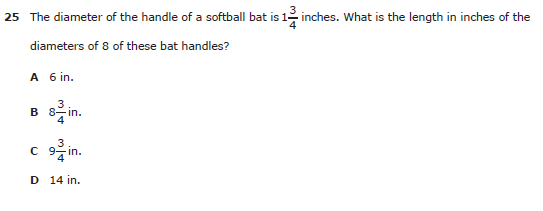 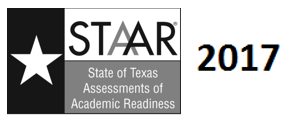 7.3A – 2 (S)						    								four W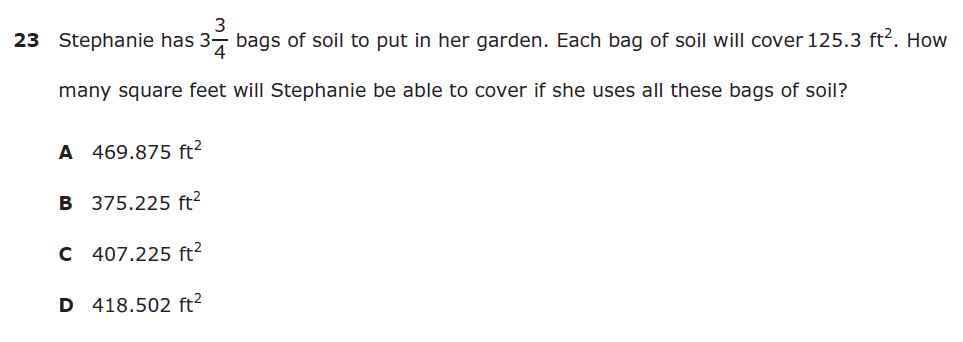 7.3A – 2 (S)									    				five -19.8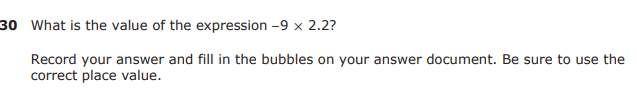 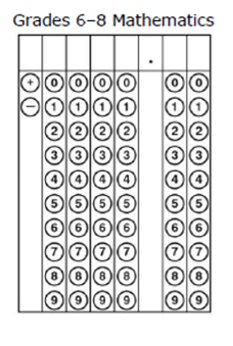 7. 4B – 2 (S)									    				six X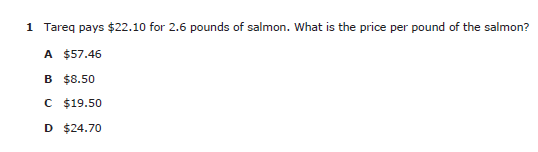 7.4B – 2 (S)						 	   							seven 11.75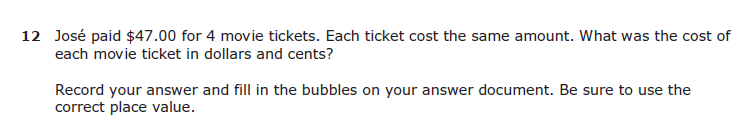 7.4C – 2 (S)						 	   							eight Z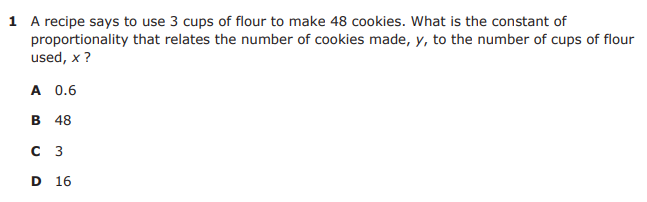 7.4E – 3 (S.)							   							nine Y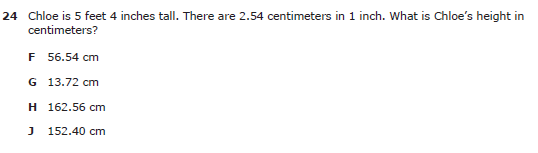 7.4E – 3 (S.)							   							ten X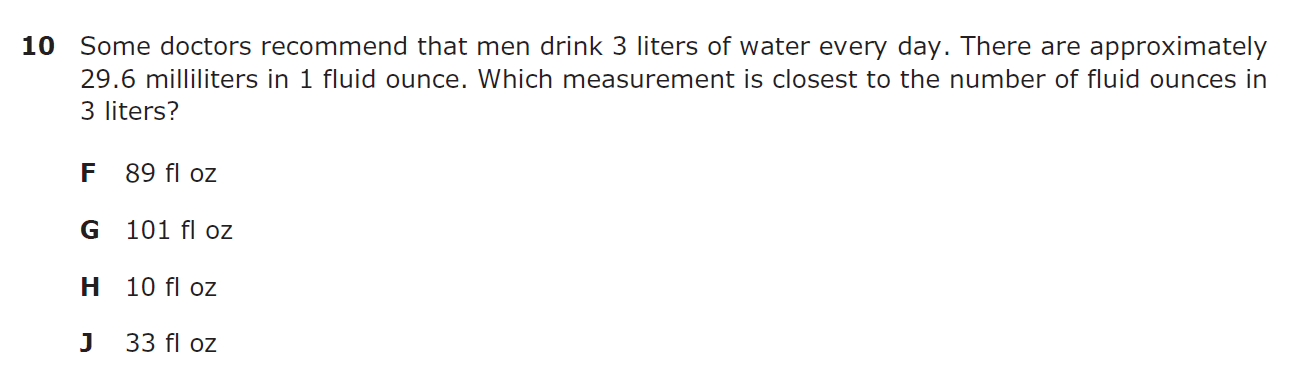 7.4E – 3 (S.)							   							eleven W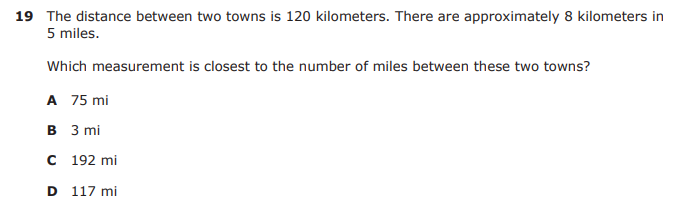 7.5A – 3 (S.)							   							twelve Z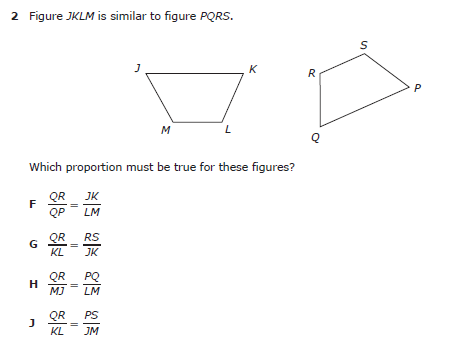 7.5A – 3 (S.)							   							tthirteen Y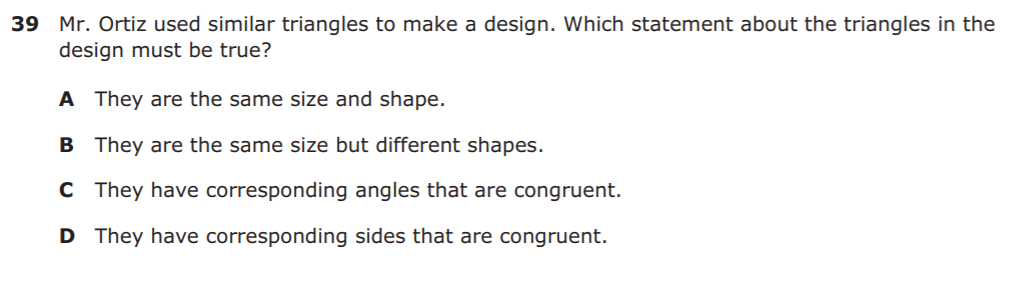 7.5A – 3 (S.)							   						fourteen X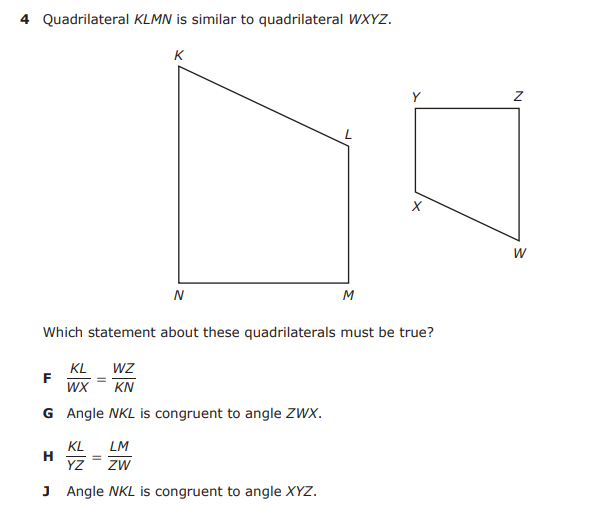 7.5B– 3 (S.)							   						fifteen X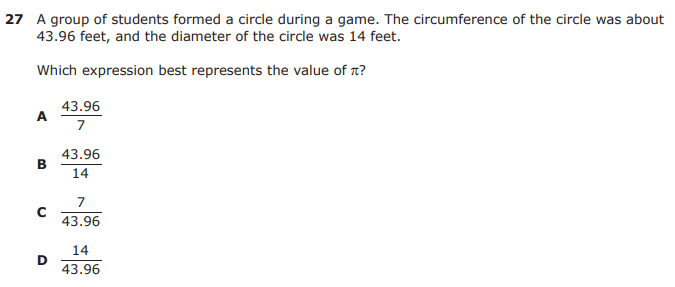 7.6A – 1 (S.)							   						sixteen W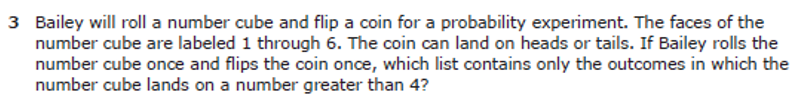 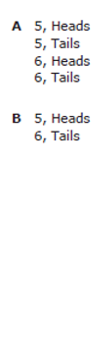 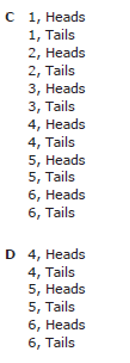 7.6A – 1 (S.)							   						sixteen Y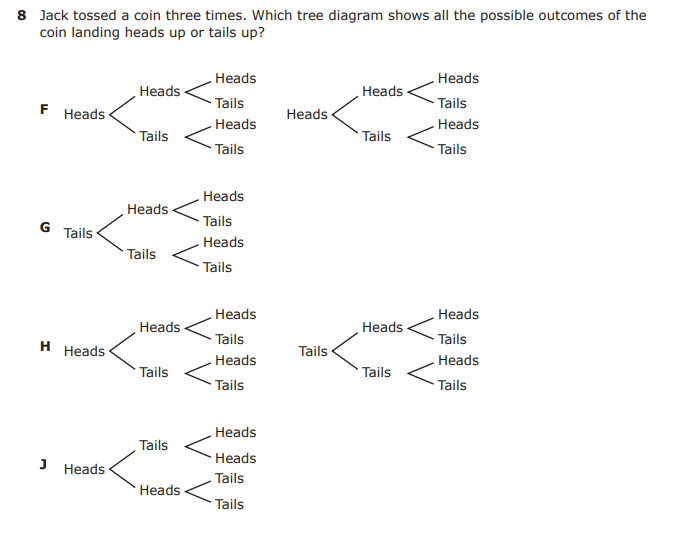 7.6C – 1 (S.)							   						seventeen 490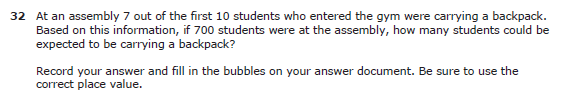 7.6C – 1 (S)													eighteen Z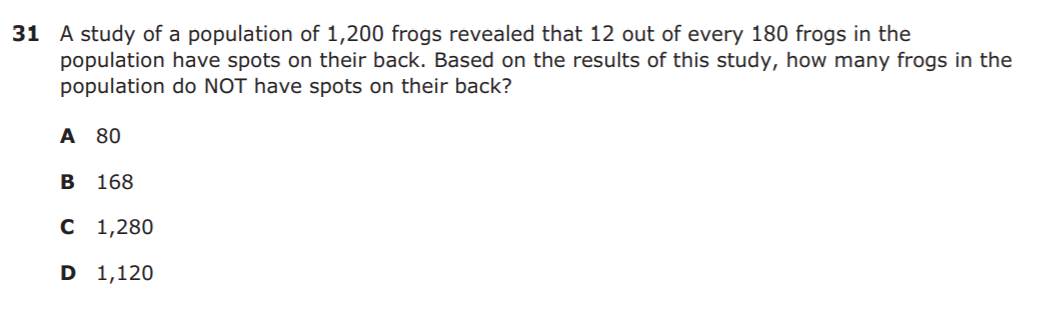 7.6D – 1 (S)						   							nineteen Z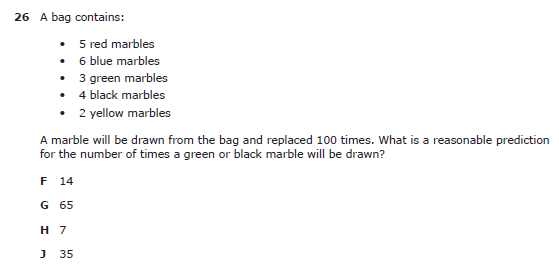 7.6D – 1 (S)						   							twenty X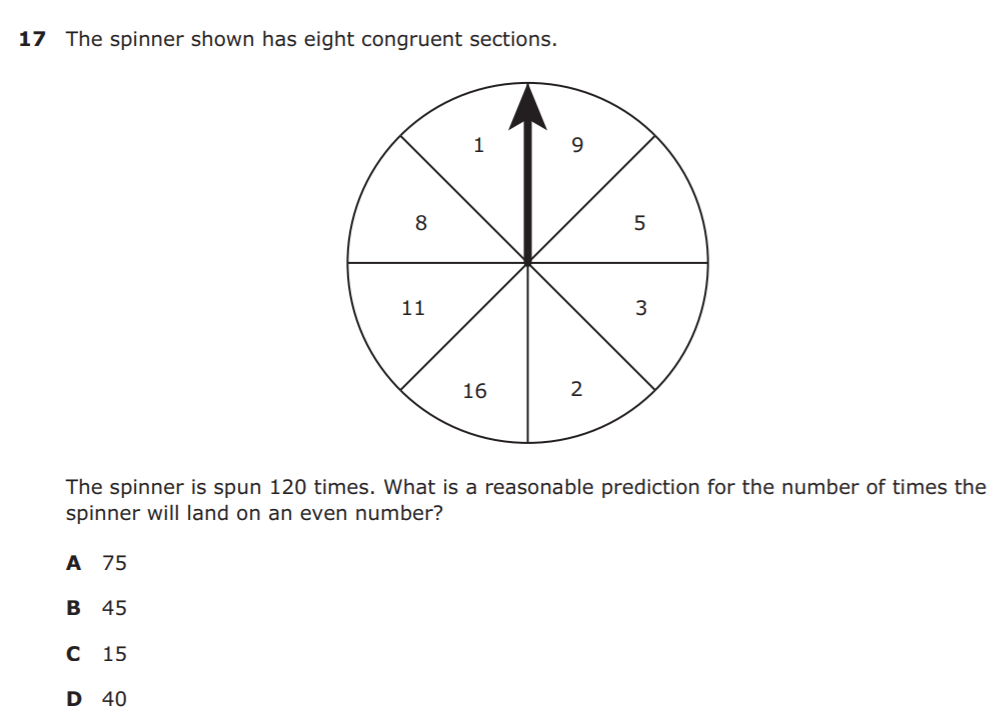 7.6E – 1 (S)						   							twenty one Z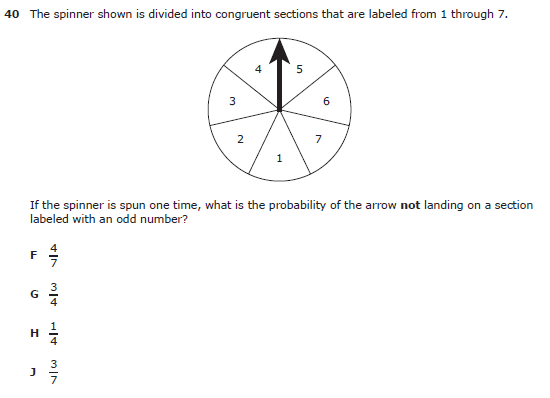 7.9D - 3 (S)						 				 		twenty five W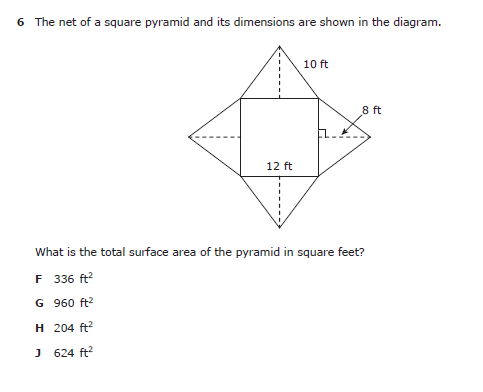 7.9D - 3 (S)						 				 		twenty nine Z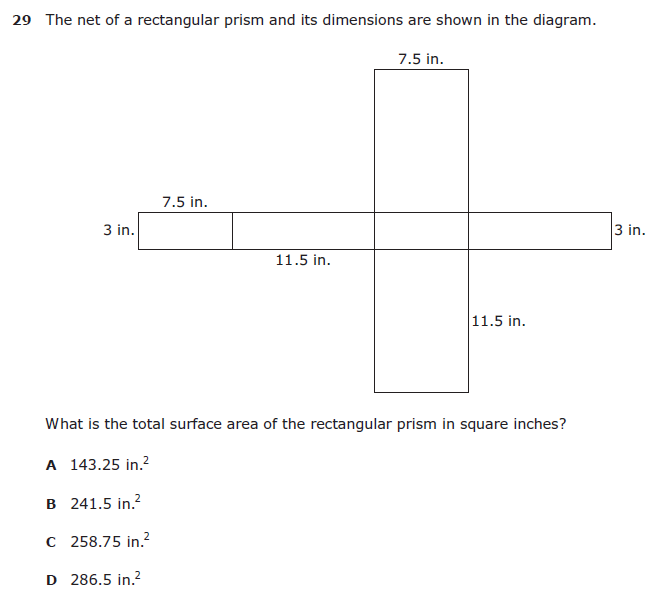 7.10A – 2 (S)							 				 	thirty  X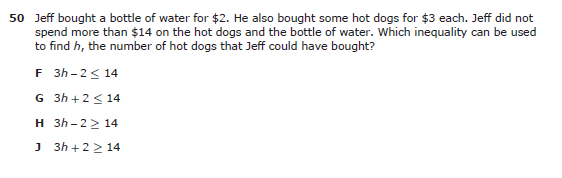 7.10A – 2 (S)							 				 	thirty one Z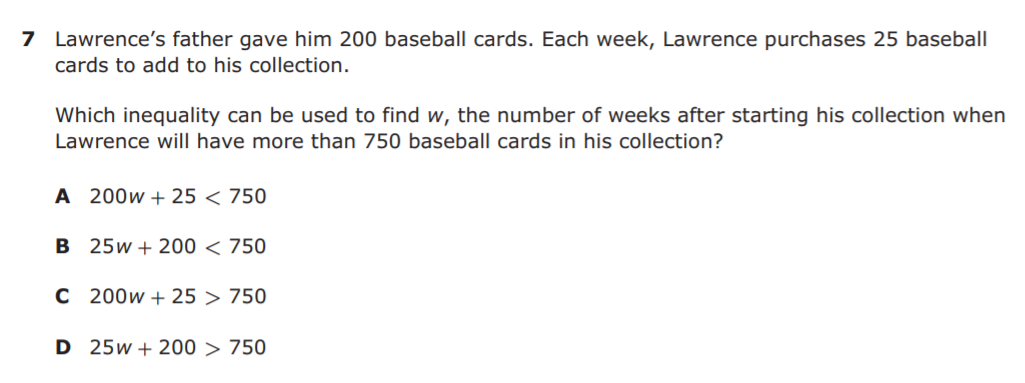 7.10B – 2 (S)							 				 	thirty one X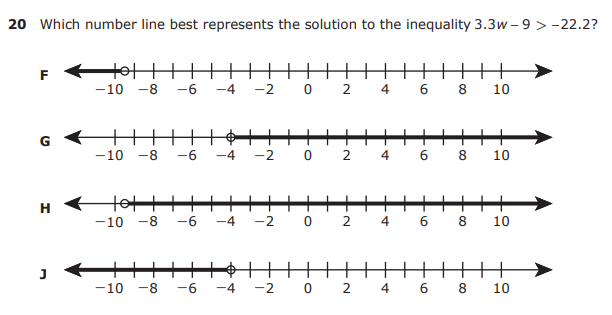 7.10C – 2 (S)											 		thirty two W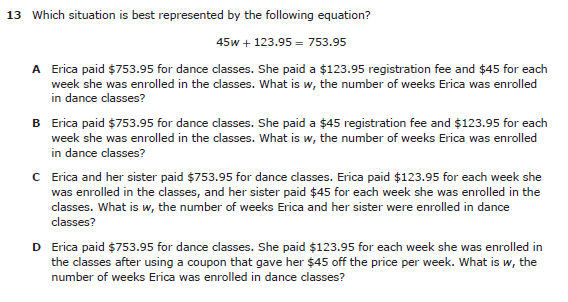 7.10C – 2 (S)											 		thirty three W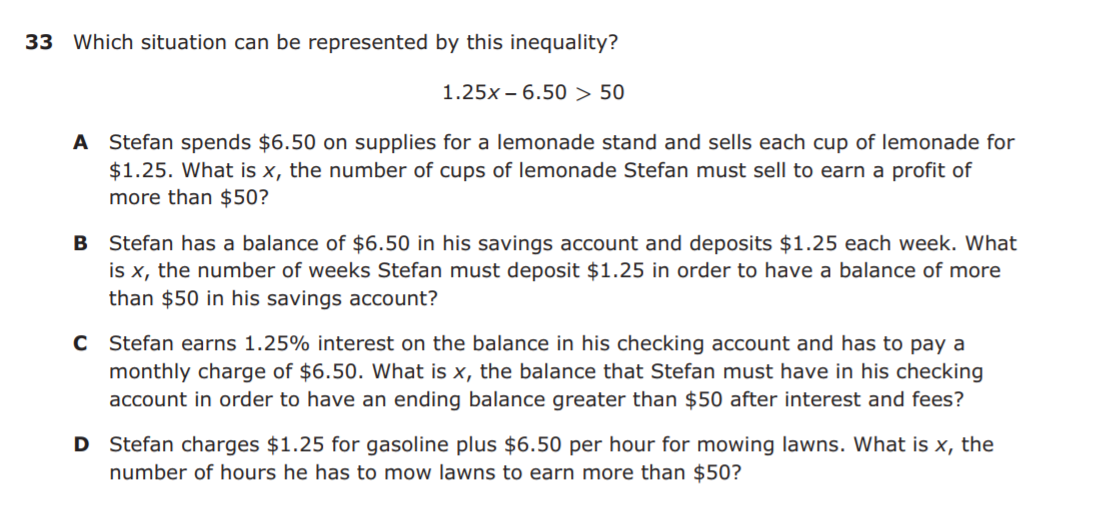 7.10C – 2 (S)											 		thirty three X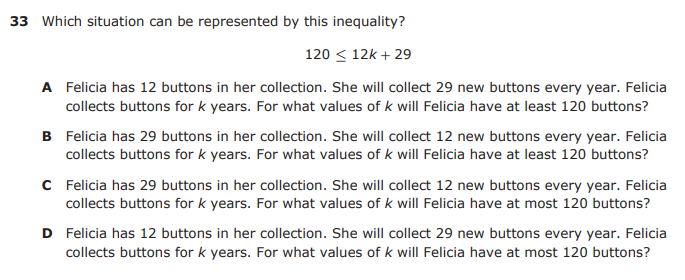 7.11B – 2 (S)											 		thirty four W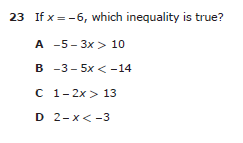 7.11B – 2 (S)											 			thirty five Y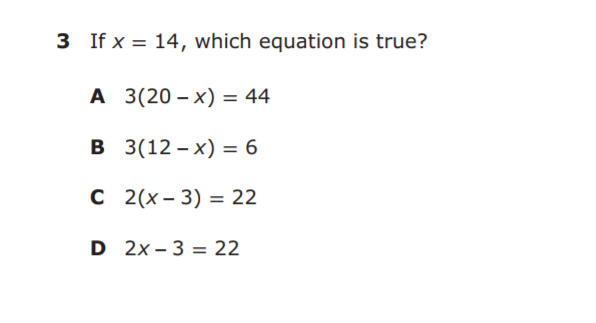 7.11B – 2 (S)											 			thirty six Y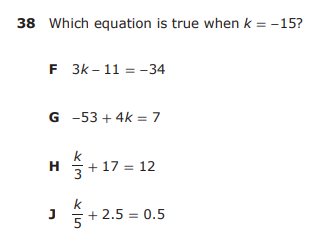 7.11C – 3 (S)											 			thirty six X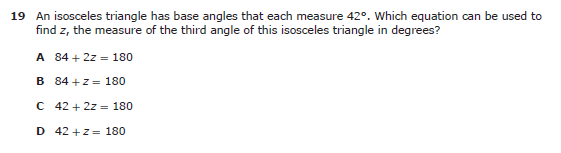 7.11C – 3 (S)											 		thirty seven Z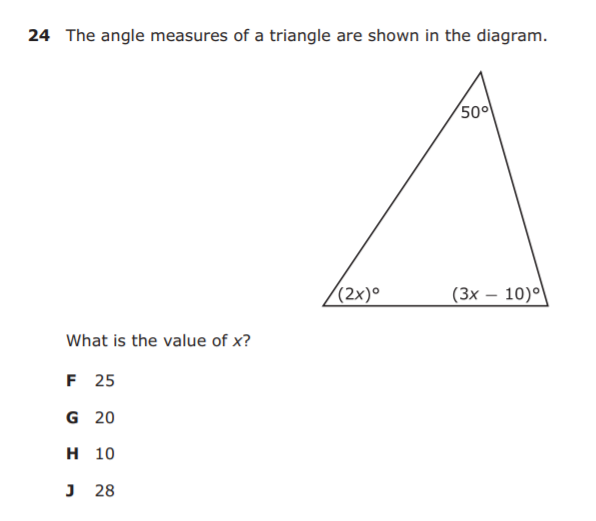 7.11C – 3 (S)											 		thirty seven 5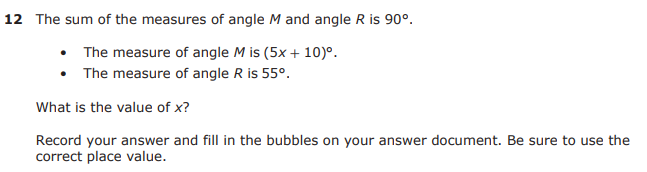 7.12B – 4 (S)											 		thirty eight Y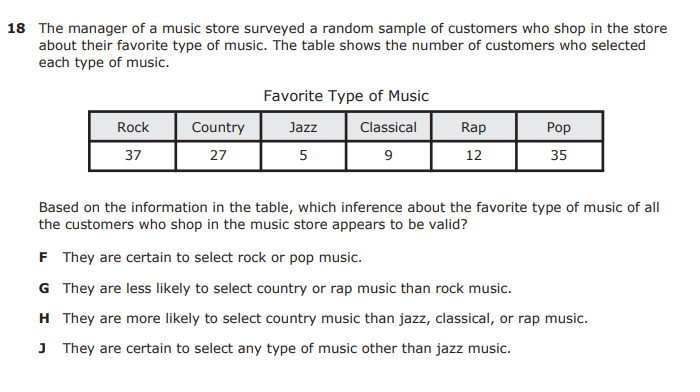 7.12C – 4 (S)											 		thirty eight Z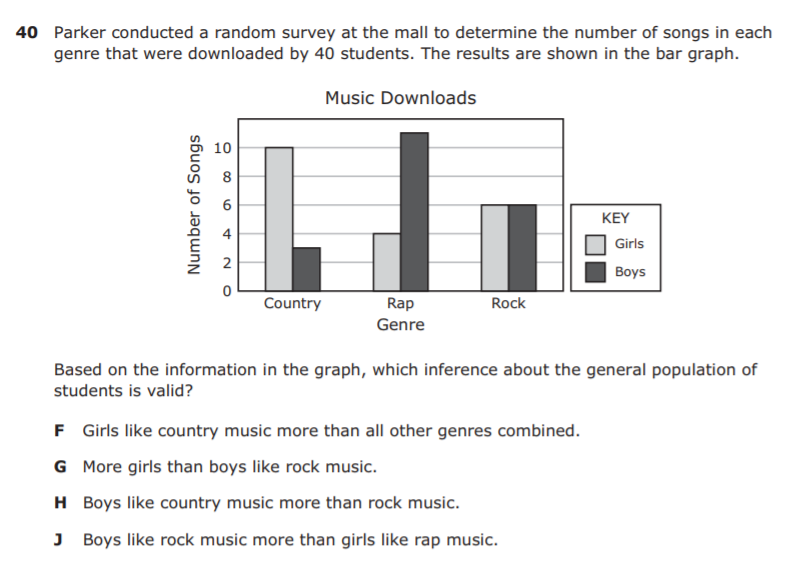 7.13A – 4 (S)												thirty nine 31.53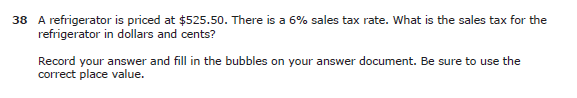 7.13A – 4 (S)											forty  9127.50 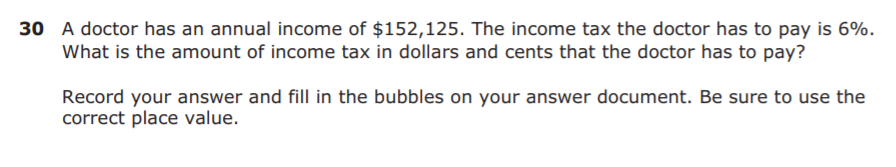 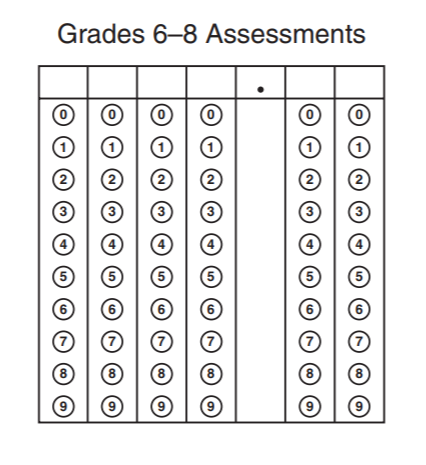 7.13A – 4 (S)												forty  1.92 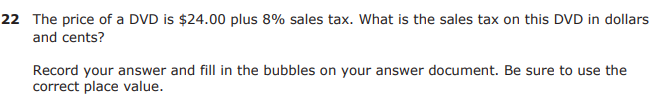 7.13B – 4 (S)												 	forty one Z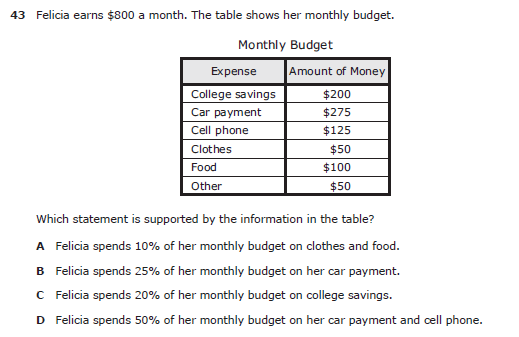 7.13B – 4 (S)												 	forty one Y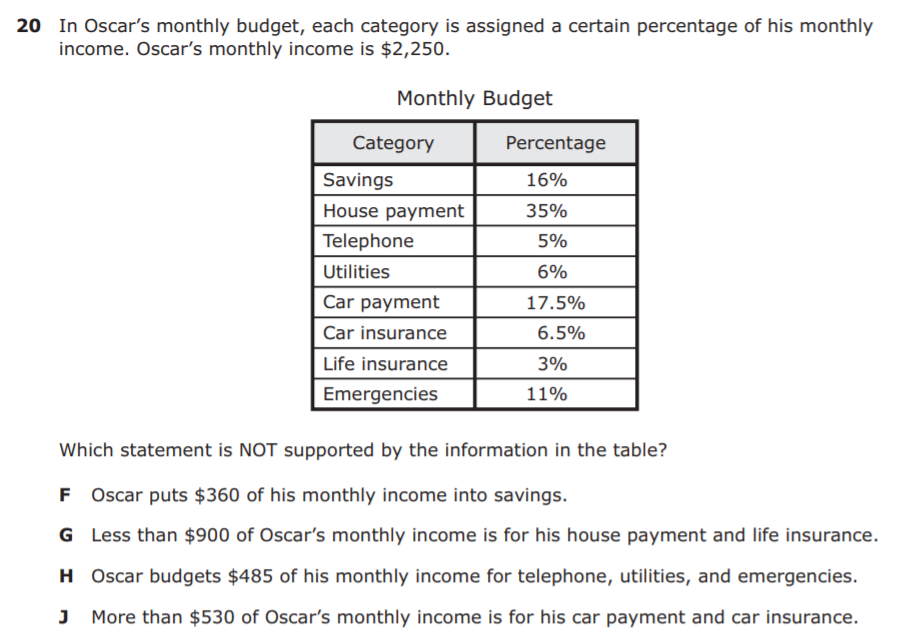 7.13C – 4 (S)										    				forty two X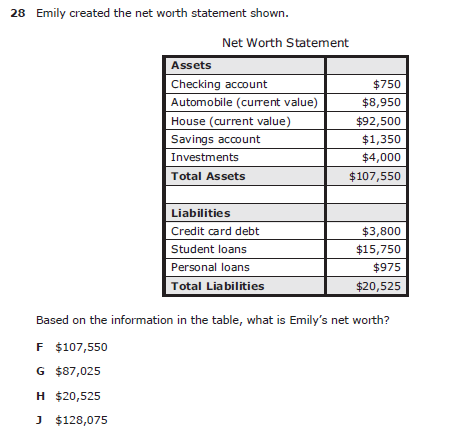 7.13C – 4 (S)										    				forty two Y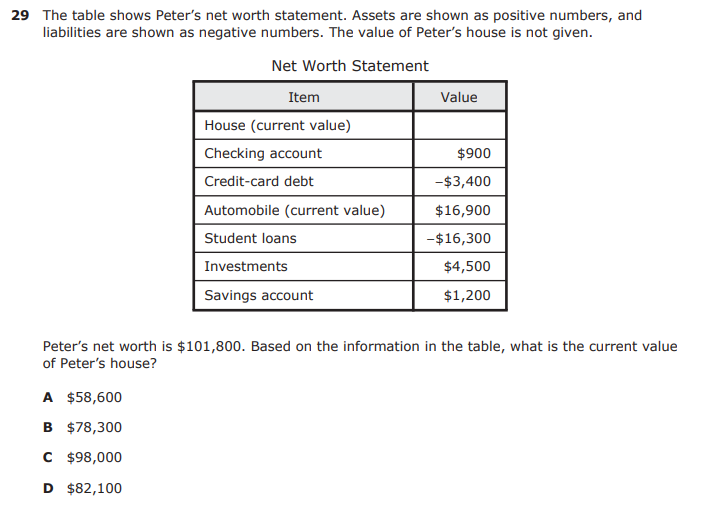 7.13E – 4 (S)										    			forty three Z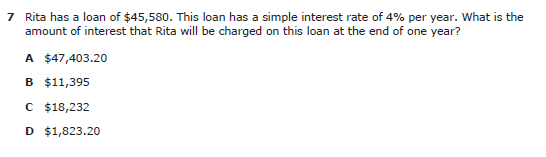 7.13F – 4 (S)										    			forty four X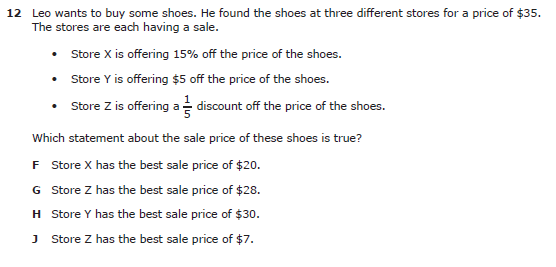 